Муниципальное бюджетное общеобразовательное учреждение – лицей № 18 г. Орлатестирование в ходе промежуточной аттестации по биологииУченика(цы)  7  «___» класса_______________________________________________________________________имя                                                                        фамилияЧасть А. Выберите один правильный ответ из четырех предложенных Как называется наука, изучающая растенияботаника 	 	 биология 	 	 экология 	 	 зоология Свойство организма увеличивать свои размеры и массу раздражимость 	 	 размножение 	 	 рост  развитие Для какой среды обитания характерны отсутствие светаназемно-воздушной 	 	 водной 	 	 почвенной  организменной Среди перечисленных экологических факторов к антропогенным относится паразитизм  ветер 	 опыление насекомыми растений  	 вырубка лесов Под какой цифрой на рисунке изображен органоид, содержащий клеточный сок 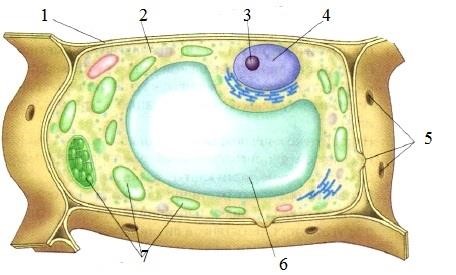 3 	 	2) 4 	  	3) 6 	 	4) 7  Вещество в результате расщепления которых клетки получают энергиюжир белок 	 	 углевод 	 	 вода Каковы функции механических тканейпридает прочность растениям защищает органы растения от неблагоприятных условий жизни синтезирует и запасает различные вещества образует новые клетки, из которых формируются другие ткани Клетки бактерий, в отличие от растительных клеток, не имеют ядра вакуолей 	 	 оболочки  цитоплазмы Часть гриба, возвышающаяся над почвой, называется: грибница   шляпка 	 ножка  	 плодовое тело Водоросль, которую употребляют в пищу и называют морской капустой. порфира     ламинария      улотрикс      спирогира 11.Отсутствие лишайников в данной местности свидетельствует о  1)недостатке воды 2)загрязнении воздуха 3)недостатке минеральных веществ 4) недостатке органических веществ Часть В. 12.Выберите три правильных ответа из шести предложенных:К голосеменным растениям не относятся  1)сосна  2)пихта 3)вишня 4)рябина5) картофель 6) лиственница 13.Установите соответствие между изображением растения и названием отдела, к которому оно относится 	А) плаун 	Б) мох  	В) папоротник 	Г) хвощ  Запишите в таблицу цифры под соответствующими буквами 14.Установите правильную последовательность приготовления препарата: 1)При помощи препаровальной иглы снять кусочек кожицы чешуи лука 2)Пипеткой нанести 1–2 капли воды на предметное стекло 3)Положить кусочек кожицы в каплю воды и расправить кончиком иглы 4)Накрыть покровным стеклом 5)Тщательно протереть предметное стекло марлей Запишите цифры в правильной последовательности в таблицу Часть С. 15.Какую роль играют бактерии в природе и жизни человека. Приведите не менее трех примеров. ____________________________________________________________________________________________________________________________________________________________________________________________________________________________________________________________________________________________________________________ _____________________________________________________________________________________________________________________________________________________________________________________________________________________ Критерии оцениванияЗадания 1-11 оцениваются в 1 балл Задание 12 оценивается в 2 балла, если правильно указаны три верных ответа; если допущена 1 ошибка, ставится 1 балл, в остальных случаях – 0 баллов Задание 13 оценивается в 2 балла, если правильно установлено соответствие; если допущена 1 ошибка, то ставится 1 балл, в остальных случаях – 0 баллов Задание 14 оценивается в 2 балла; 1 балл ставится, если на любых двух позициях ответа записан не тот символ, который представлен в эталоне ответа. Если ошибок больше, то ставится 0 баллов За задание 15 ставится 3 балла, если правильно указаны любые три примера и не содержится биологических ошибок; 2 балла ставится, если в ответе приведены два примера и не содержится биологических ошибок, либо три примера, но допущены биологические ошибки; 1 балл выставляется, если ответ включает один пример и не содержит биологических ошибок, либо в ответе приведены два примера, но допущены биологические ошибки. Шкала переводов первичных баллов в отметкуОценка «5» - 17 - 20 балловОценка «4» - 13-16 балловОценка «3» - 9 - 12 балловОценка «2» - менее 9 баллов.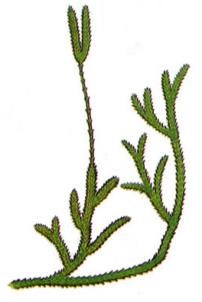 3 4 1	 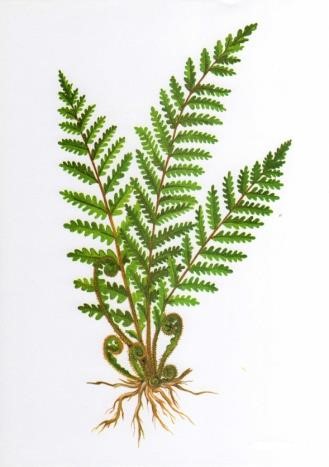 2	 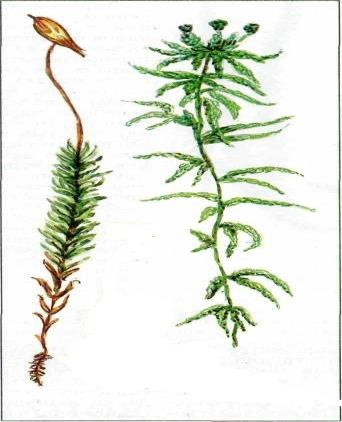 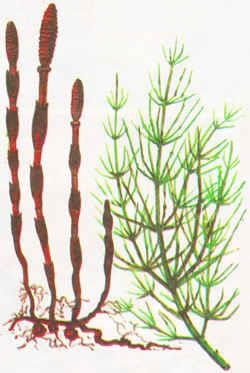 А Б В Г 